 Sigfox Radiated Performance Certification for End Product ChecklistSee NB on the last pageSubject: This questionnaire is only provided for Sigfox Radiated Performance validation.Sample specification: Please provide 1 or, if possible, 2 samples of products.They must be placed in permanent CW mode at provided frequency and must be easily powered on in this mode during at least 3 minutes (thanks to a button or a jumper for example).If AT commands are necessary, please provide USB port and the list of all of them. They will be loaded thanks to Hercules software with following parameters: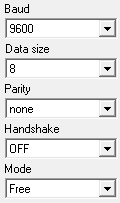 Thank you to tell us about other parameters.Process of the service: When we will receive this completed questionnaire (provide 1 form by device and region: RC1, RC2, RC3 or RC4), we’ll send you a quote. Please send us sample(s) by carrier as soon as possible and proof of payment by e-mail. Sample(s) must be sent at this address:EMITECHSigfox Tests145, rue du Massacan 34741 VENDARGUES – FRANCEThe test will be made within 7 days after receipt of the product but won’t be done if proof of payment is not furnished. Test report is generally issued 3 days later.The product will be systematically returned to the applicant (please provide a carrier or our transport service: see quotation).If the product is to be returned to another destination, please provide contact information:Service price (for 1 sample and 1 region RC1, RC2, RC3 or RC4):For a Sigfox Radiated Performance measurement (ERP and radiation pattern) including test report: 800€ VAT excl.If several configurations are planned at the same time (more than 1 sample and/or different regions received) then a special discount will be applied:-15% for 2 configurations-20% for 3 configurations-25% for 5 configurations-35% for 10 configurations or moreTHANK YOU TO SEND ME BACK TO sigfox@emitech.frGeneral InformationGeneral InformationApplicant companyName :Applicant companyAddress :Intra-Community VATApplicant contact Name:Applicant contact e-mail:Applicant contact Phone :Manufacturer company (if different)Name:Manufacturer company (if different)Address:Product nameIntended use / type of applicationExpected product(s) weight (with packing) <5kg >5kg but <10kg >10kg  (please specify) :Technical informationTechnical informationTechnical informationTechnical informationTechnical informationTechnical informationTechnical informationPower Supply of product to be tested Internal battery External power supply (to be provided) Other :  Internal battery External power supply (to be provided) Other :  Internal battery External power supply (to be provided) Other :  Internal battery External power supply (to be provided) Other :  Internal battery External power supply (to be provided) Other :  Internal battery External power supply (to be provided) Other : Voltage Level (in V)ID of the Product to be tested (ex : 0x0001A34)Firmware versionHardware versionManufacturer name and ref. of embedded transceiver, SOC or moduleCentral Frequency Uplink (in MHz) RC1 RC2 RC3 RC4 RC5 RC6Central Frequency Uplink (in MHz)868.13902.2923.2920.8923.3865.2Antenna type ½ wave ¼ wave Wire Ceramic PCB Fractal Other :Multiple answer possible ½ wave ¼ wave Wire Ceramic PCB Fractal Other :Multiple answer possible ½ wave ¼ wave Wire Ceramic PCB Fractal Other :Multiple answer possible ½ wave ¼ wave Wire Ceramic PCB Fractal Other :Multiple answer possible ½ wave ¼ wave Wire Ceramic PCB Fractal Other :Multiple answer possible ½ wave ¼ wave Wire Ceramic PCB Fractal Other :Multiple answer possibleAntenna gainPrecise description for switching product on and off in continuous wave mode without modulation (must be simple and detailed)PhotosPhotosProduct photoPhoto of end product in normal use position in the applicative environment as declared by the providerPhoto or schematic of end product position for effective radiated power measurement in laboratory.Be aware that this position will determine the Sigfox class of the product